Bijlage : Verklaring voor ontvangst en akkoord huishoudelijk reglement + verklaring ontvangst en akkoord reservatiereglement i-active  Ondergetekende……………………………………………………………………………….Ouder/verantwoordelijke voor…………………………………………………………………
……………………………………………………………………………….(naam kinderen)verklaart de volgende documenten van Vzw ’t Alvermanneke te hebben ontvangen en tekent hierbij voor kennisname en akkoord:Huishoudelijk reglementReservatiereglement i-school Datum,HandtekeningDeze verklaring terug bezorgen aan vzw ‘t Alvermanneke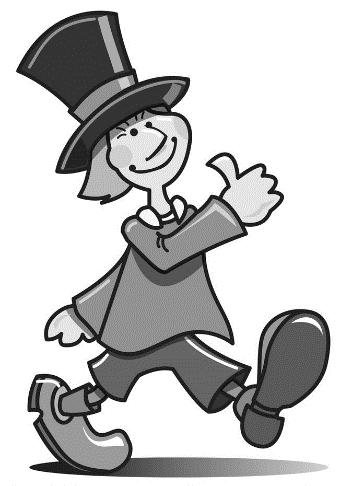 Vzw ’t AlvermannekeDijkbeemdenweg 18 3520 ZonhovenTel 011/81 69 87 www.alvermanneke.be